5. Schulmeisterschaft 
des Ernst-Moritz-Arndt Gymnasiums
im Badminton
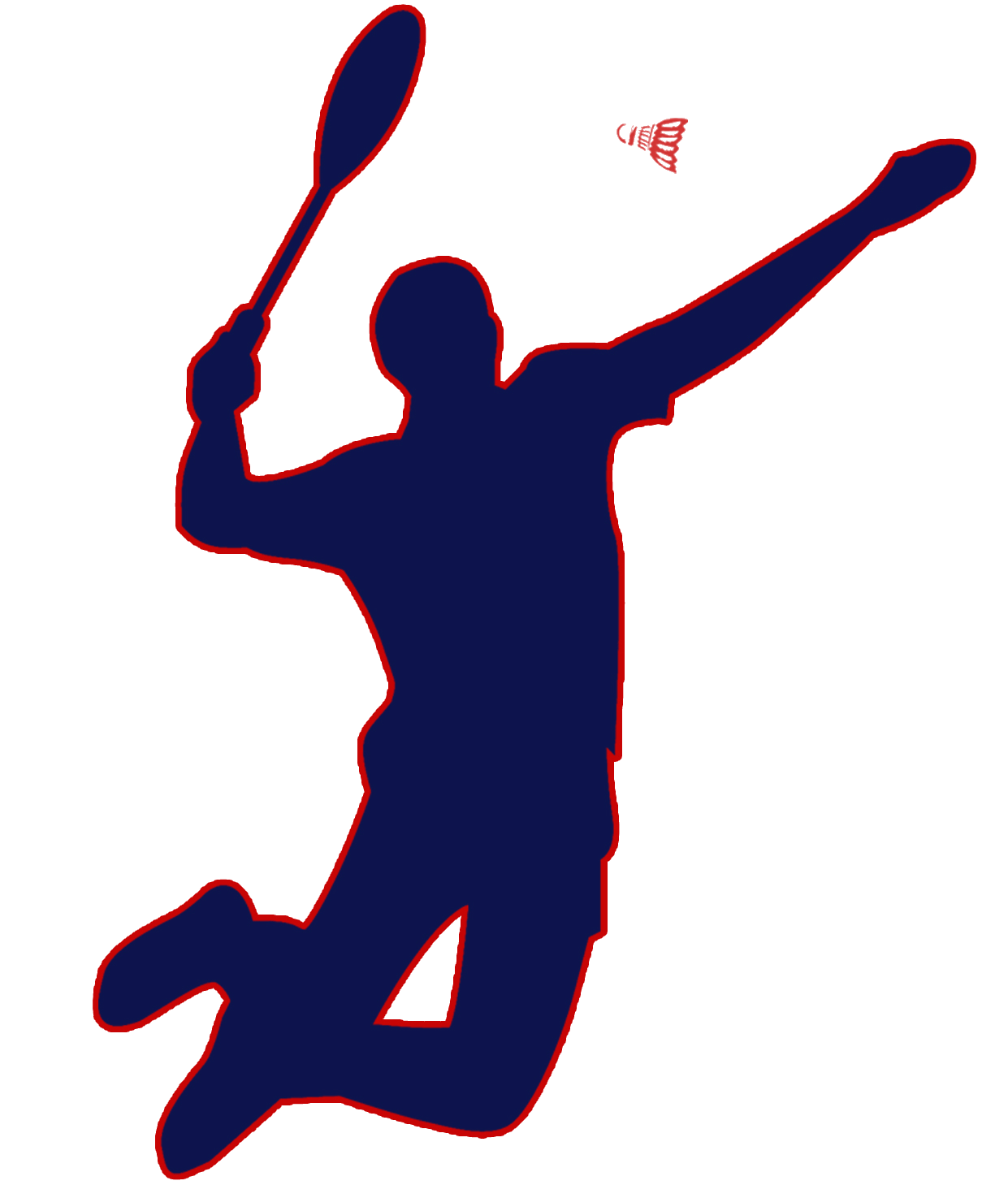 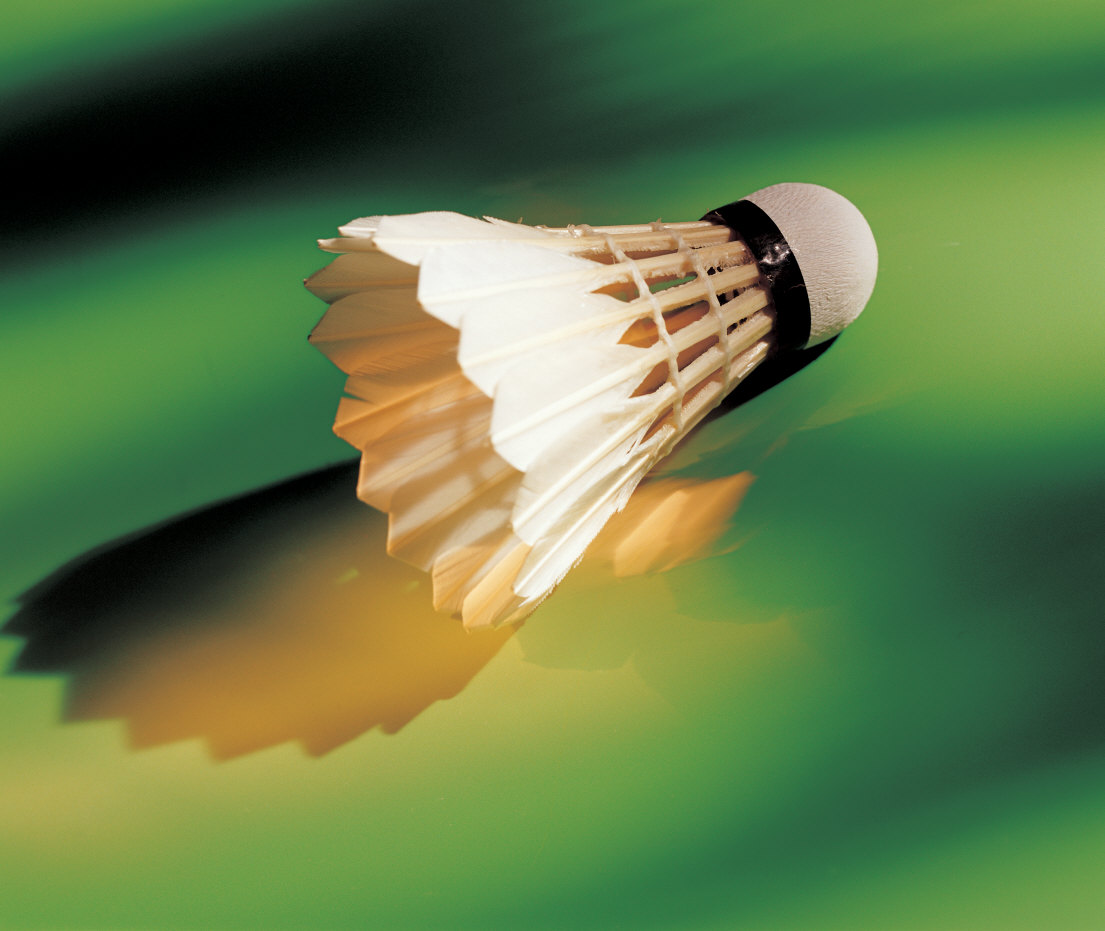 